徐州市中心医院双沟分院 简介徐州市中心医院双沟分院地处苏皖二省三县交汇处，座落于徐州市观音机场、徐州空港经济开发区腹地。为“二级综合医院”、“农村区域性医疗卫生中心”、“全国群众满意的乡镇卫生院”。2015年4月，经徐州市人民政府批准，徐州市中心医院对双沟医院实行人、财、物全面托管，徐州市中心医院双沟分院挂牌成立。在建“徐州市空港经济开发区医院”，将按照三级医院标准进行设计，由徐州市中心医院投资建设，项目用地面积约90余亩，设计总建筑面积约10万平方米，设计床位800张，现正在设计、施工中。医院技术力量雄厚、专科特色突出。拥有省级儿科特色科室，市级特色老年病、妇产科专科，医学康复科、肛肠科、骨科独具特色，外科可独立开展微创普外科、泌尿外科手术，妇产科可开展宫腹腔镜手术，腹腔镜下全子宫切除术及卵巢囊肿手术，阴道镜及活检术等手术项目。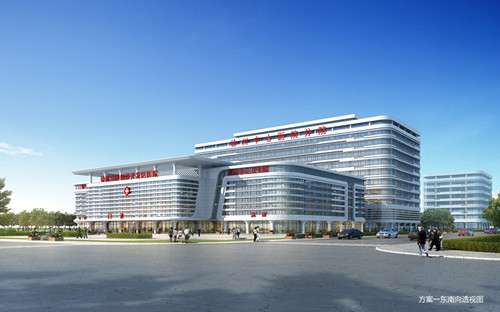 